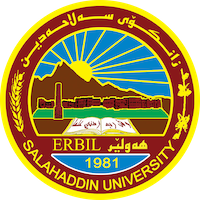 Academic Curriculum Vitae Personal Information:                                                    	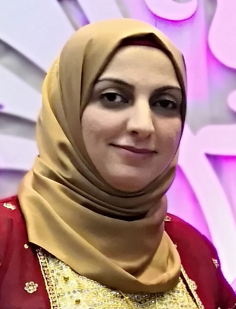 Full Name: Noor Ali GheniAcademic Title: lecturerEmail: (university email) noor.gheni@su.edu.krdMobile: +9647508186383Education:Bachelor degree: Biotechnology department. , College of Science, Baghdad University       (2008)Master degree: Biotechnology department. , College of Science, Baghdad University       (2011)PhD. degree: Biology department, College of Education, Salahaddin University(2020)Employment:Salahaddin University, College of Education/ Shaqlawa, Biology Department (2013)Qualifications Windows system, Internet, Microsoft office (Word, Power point, Excel), GraphPad Prism program , EndnoteLanguages:Arabic language , English language, Kurdish languageTeaching experience:General Zoology , Biochemistry , Histology and EmbryologyResearch and publicationsEffect of ethanol extract of Sesamum indicum seeds on lipid profile in vivo. Current Research Journal of Biological Sciences. 4(2): 159-163, 2012. (ISSN: 2041-0778).Cytotoxic activity of ethanol extract of Sesamum indicum seeds to cancer cell lines In vitro. Iraqi Journal of Cancer and Medical Genetics. 5(1): 28-33, 2012. (ISSN: 2078-6123).Protective Effect Of Aqueous Extract Of Neem (Azadirachta Indica) Leaves Against Nicotine Induced Oxidative Stress In A Model Of HyperlipidemiaConferences and courses attended5th Conference on Student Research Project and Academic Posters competitionEnglish courses 2019Professional memberships Kurdistan Teachers' Union	Syndicate of BiologistsProfessional Social Network Accounts:https://www.researchgate.net/profile/Noor-Ghenihttps://scholar.google.com/citations?user=c2h_VugAAAAJ&hl=enhttps://orcid.org/0009-0007-8831-3018